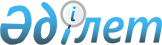 Об утверждении объемов лова рыбы на водных объектах, входящих в состав особо охраняемых природных территорий со статусом юридического лицаПриказ и.о. Председателя Комитета лесного хозяйства и животного мира Министерства сельского хозяйства Республики Казахстан от 15 сентября 2017 года № 17-1/249. Зарегистрирован в Министерстве юстиции Республики Казахстан 28 сентября 2017 года № 15806
      В соответствии с подпунктом 6) статьи 8 Закона Республики Казахстан от 7 июля 2006 года "Об особо охраняемых природных территориях" ПРИКАЗЫВАЮ:
      1. Утвердить объемы лова рыбы на водных объектах, входящих в состав особо охраняемых природных территорий со статусом юридического лица, согласно приложению к приказу. 
      2. Управлению леса и особо охраняемых природных территорий Комитета лесного хозяйства и животного мира Министерства сельского хозяйства Республики Казахстан в установленном законодательством порядке обеспечить:
      1) государственную регистрацию настоящего приказа в Министерстве юстиции Республики Казахстан;
      2) в течение десяти календарных дней со дня государственной регистрации настоящего приказа направление его копии в бумажном и электронном виде на казахском и русском языках в Республиканское государственное предприятие на праве хозяйственного ведения "Республиканский центр правовой информации" для официального опубликования и включения в Эталонный контрольный банк нормативных правовых актов Республики Казахстан;
      3) в течение десяти календарных дней после государственной регистрации настоящего приказа направление его копии на официальное опубликование в периодические печатные издания; 
      4) размещение настоящего приказа на интернет-ресурсе Министерства сельского хозяйства Республики Казахстан.
      3. Настоящий приказ вводится в действие по истечении десяти календарных дней после дня его первого официального опубликования. Объемы лова рыбы на водных объектах, входящих в состав особо охраняемых природных территорий со статусом юридического лица
					© 2012. РГП на ПХВ «Институт законодательства и правовой информации Республики Казахстан» Министерства юстиции Республики Казахстан
				
      Исполняющий обязанности
Председателя Комитета лесного 
хозяйства и животного мира

М. Айнабеков
Утверждены
приказом исполняющего обязанности
Председателя Комитета лесного
хозяйства и животного мира
Министерства сельского хозяйства
Республики Казахстан
от 15 сентября 2017 года № 17-1/249
Вид
Всего тонн
В том числе, по видам лова
В том числе, по видам лова
В том числе, по видам лова
В том числе, по видам лова
Вид
Всего тонн
любительский (спортивный) лов
лов в воспроизводственных целях
лов в воспроизводственных целях
научно-исследовательский лов
Баянаульский государственный национальный природный парк 
(количество водоемов – 3)
Баянаульский государственный национальный природный парк 
(количество водоемов – 3)
Баянаульский государственный национальный природный парк 
(количество водоемов – 3)
Баянаульский государственный национальный природный парк 
(количество водоемов – 3)
Баянаульский государственный национальный природный парк 
(количество водоемов – 3)
Баянаульский государственный национальный природный парк 
(количество водоемов – 3)
озеро Жасыбай 
4,778
4,778
-
-
-
плотва 
2,209
2,209
-
-
-
окунь 
2,569
2,569
-
-
-
озеро Сабындыколь 
6,946
6,946
-
-
-
плотва
0,226
0,226
-
-
-
окунь
6,720
6,720
-
-
-
озеро Торайгыр
0,817
0,817
-
-
-
окунь
0,817
0,817
-
-
-
ИТОГО
12541
12541
Катон-Карагайский государственный национальный природный парк (количество водоемов - 3)
Катон-Карагайский государственный национальный природный парк (количество водоемов - 3)
Катон-Карагайский государственный национальный природный парк (количество водоемов - 3)
Катон-Карагайский государственный национальный природный парк (количество водоемов - 3)
Катон-Карагайский государственный национальный природный парк (количество водоемов - 3)
Катон-Карагайский государственный национальный природный парк (количество водоемов - 3)
озеро Язевое
0,685
0,4
-
-
0,285
язь 
0,685
0,4
-
-
0,285
озеро Каумыш
0,368
0,3
-
-
0,068
сибирский хариус
0,368
0,3
-
-
0,068
озеро Маралье
0,396
0,3
-
-
0,096
сибирский хариус
0,396
0,3
-
-
0,096
ИТОГО
1,449
1
0,449
Маркакольский государственный природный заповедник (количество водоемов – 1)
Маркакольский государственный природный заповедник (количество водоемов – 1)
Маркакольский государственный природный заповедник (количество водоемов – 1)
Маркакольский государственный природный заповедник (количество водоемов – 1)
Маркакольский государственный природный заповедник (количество водоемов – 1)
Маркакольский государственный природный заповедник (количество водоемов – 1)
озеро Маркаколь 
25,003
21,106
-
-
3,897
ленок 
24,418
21,106
-
-
3,312
хариус 
0,585
-
-
-
0,585
ИТОГО
25,003
21,106
-
-
3,897
Государственный национальный природный парк "Көлсай көлдері" (количество водоемов – 2 )
Государственный национальный природный парк "Көлсай көлдері" (количество водоемов – 2 )
Государственный национальный природный парк "Көлсай көлдері" (количество водоемов – 2 )
Государственный национальный природный парк "Көлсай көлдері" (количество водоемов – 2 )
Государственный национальный природный парк "Көлсай көлдері" (количество водоемов – 2 )
Государственный национальный природный парк "Көлсай көлдері" (количество водоемов – 2 )
озеро Нижний Кольсай 
0,294
0,245
-
-
0,049
микижа (форель) 
0,294
0,245
-
-
0,049
озеро Средний Кольсай 
0,113
0,079
-
-
0,034
микижа (форель) 
0,113
0,079
-
-
0,034
ИТОГО
0,407
0,324
-
-
0,083
Государственный национальный природный парк "Кокшетау", по Акмолинской области (количество водоемов – 1)
Государственный национальный природный парк "Кокшетау", по Акмолинской области (количество водоемов – 1)
Государственный национальный природный парк "Кокшетау", по Акмолинской области (количество водоемов – 1)
Государственный национальный природный парк "Кокшетау", по Акмолинской области (количество водоемов – 1)
Государственный национальный природный парк "Кокшетау", по Акмолинской области (количество водоемов – 1)
Государственный национальный природный парк "Кокшетау", по Акмолинской области (количество водоемов – 1)
озеро Зерендинское
8,37
4,2
4
4
0,17
линь
0,01
-
-
-
0,01
плотва
1,52
1,5
-
-
0,02
лещ
0,02
-
-
-
0,02
карп
0,05
-
-
-
0,05
окунь
1,52
1,5
-
-
0,02
щука
0,23
0,2
-
-
0,03
сиговые
5,01
1
4
4
0,01
рак
0,01
-
-
-
0,01
ИТОГО
8,37
4,2
4
4
0,17
Государственный национальный природный парк "Кокшетау", по Северо-Казахстанской области (количество водоемов – 3)
Государственный национальный природный парк "Кокшетау", по Северо-Казахстанской области (количество водоемов – 3)
Государственный национальный природный парк "Кокшетау", по Северо-Казахстанской области (количество водоемов – 3)
Государственный национальный природный парк "Кокшетау", по Северо-Казахстанской области (количество водоемов – 3)
Государственный национальный природный парк "Кокшетау", по Северо-Казахстанской области (количество водоемов – 3)
Государственный национальный природный парк "Кокшетау", по Северо-Казахстанской области (количество водоемов – 3)
Вид
Всего тонн
В том числе, по видам лова
В том числе, по видам лова
В том числе, по видам лова
В том числе, по видам лова
Вид
Всего тонн
любительский (спортивный) лов
научно-исследовательский лов
мелиоративный лов
мелиоративный лов
озеро Имантау
32,69
5,5
0,19
27
27
карась
-
-
-
-
-
линь
0,01
-
0,01
-
-
плотва
11,52
1,5
0,02
10
10
лещ
18,54
1,5
0,04
17
17
карп
0,05
-
0,05
-
-
окунь
1,52
1,5
0,02
-
-
щука
1,03
1
0,03
-
-
сиговые
0,01
-
0,01
-
-
рак
0,01
-
0,01
-
-
озеро Лобанова
2,15
2
0,15
-
-
карась
0,02
-
0,02
-
-
линь
0,01
-
0,01
-
-
карп
1,1
1
0,1
-
-
окунь
1,02
1
0,02
-
-
озеро Шалкар 
0,08
-
0,08
-
-
карась
0,01
-
0,01
-
-
карп
0,05
-
0,05
-
-
окунь
0,01
-
0,01
-
-
сиговые
0,01
-
0,01
-
-
ИТОГО
34,92
7,5
0,42
27
27